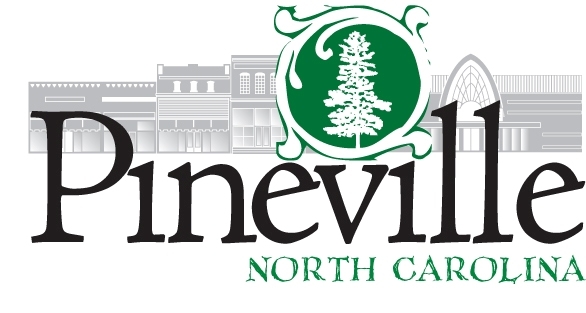 COMMUNITYBEAUTIFICATIONGRANT PROGRAMAPPLICATIONPineville Community Beautification Grant Program ChecklistApplicationA complete budget showing total cost of projectPhotos of existing conditionsA clear site plan showing the location of all improvementsIf you are a renter, provide written approval of project from homeownerOther documentation specifically requested by staffThe Town of Pineville reserves the right to request supplemental information as deemed necessary from the applicant on a case-by-case basis to accurately evaluate eligibility.NOTE: This is a dollar-for-dollar matching grant. The applicant must prove that the amount applied for has been matched. This may be done by providing final receipts and invoices. If the final amount spent is less than the total amount requested, the grant will be calculated based on this lower amount paid. You may not receive a larger grant than what is requested on the grant application.You must complete the application form in its entirety and provide copies of the above listed documents. Incomplete applications and/or failure to provide required documentation may result in a rejection of your application.ApplicationApplicant Contact Name: _________________________________________________________Mailing Address: ____________________________________________________________________________________________________________________________________________________________Project Location (if different than mailing address):____________________________________________________________________________________________________________________________________________________________Phone Number: _________________________  Email: __________________________________Alt. Number: ___________________________Do you	                    RENT  or	      OWN    this property?Approximate Age of Home: _________ yearsDescription of Project: ____________________________________________________________________________________________________________________________________________________________________________________________________________________________________________________________________________________________________________________________________________________________________________________________________________________________________________________________________________________________________________________________________________________________________________________________________________________________________________________________________________________________________________________________________________________________________________________________________________Discuss the demonstrated financial need for the project: ____________________________________________________________________________________________________________________________________________________________________________________________________________________________________________________________________________________________________________________________________________________________________________________________________________________________________________________________________________________________________________________________________________________________________________________________________________________________________________________________________________________________________________________________________________________________________________________________________________What is the plan for the future maintenance of the project? ______________________________________________________________________________________________________________________________________________________________________________________________________________________________________________________________________________________________________________________________________________________________________________________________________*This is a dollar-for-dollar matching grant up to $1000. The applicant must prove that the amount applied for has been matched. This may be done by providing final receipts and invoices. If the final amount spent is less than the total amount requested, the grant will be calculated based on this lower amount paid. Grant amount you are applying for:					$__________________Project start date:                                                                                           __________________Project completion date:						               __________________Please provide the additional items in addition to this application:Photos of existing conditionsMap of project areaSite plan showing the location of all improvementsOther documentation as requested by staffApplication AgreementI (we), the applicant of the above described project understand that the intent of this application is only for purposes of pre-qualifying and does not guarantee acceptance or approval and no commitment is hereby made, in whole or in part, on behalf of the applicant, Town Staff, Town Council, or the Planning Board.	         I understand and agree to these termsCertification by the ApplicantThe applicant certifies that all information in this application, and all information furnished in support of this application, is true and complete to the best of the applicant’s knowledge and belief. Providing false information shall disqualify the applicant from the approval process for the 2017-2018 fiscal year.Verification of any information contained in this application may be obtained by Town Staff from any available source.________________________________					________________________Applicant Signature							DatePlease return this original application with any required supporting documentation to the following:Town of PinevilleATTN: Brian ElgortPO Box 249Pineville, NC 28134